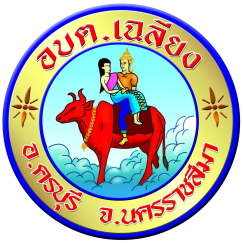 ใบสมัครการประกวดหนูน้อยนพมาศ ประจำปีงบประมาณ 2566องค์การบริหารส่วนตำบลเฉลียง ตำบลเฉลียง อำเภอครบุรี จังหวัดนครราชสีมาวันที่		เดือน			พ.ศ.2565หลักฐานการรับสมัคร สำเนาทะเบียนบ้านหรือใบสูติบัตร ของผู้เข้าประกวด	จำนวน 1 ฉบับ สำเนาบัตรประชาชน ของผู้ปกครอง			จำนวน 1 ฉบับ สำเนาทะเบียนบ้าน ของผู้ปกครอง			จำนวน 1 ฉบับรายละเอียดผู้สมัครข้าพเจ้า (ผู้ปกครอง) ชื่อ				นามสกุล		           	อายุ		ปี อาชีพ		   	                   โทรศัพท์มือถือ				เป็นผู้ปกครองของเด็กหญิง			นามสกุล			ชื่อเล่น		 เกิดวันที่			เดือน				พ.ศ.		อายุ			ปีน้ำหนัก			กิโลกรัม  ส่วนสูง			เซนติเมตรกำลังศึกษาอยู่ชั้น					โรงเรียน				           		ปัจจุบันอาศัยอยู่บ้านเลขที่		 หมู่ที่		 ถนน		 ตำบล			           	อำเภอ				 จังหวัด					 รหัสไปรษณีย์     	ความสามารถพิเศษข้าพเจ้าขอรับรองว่าข้อความข้างต้นเป็นความจริงทุกประการ และจะปฏิบัติตามหลักเกณฑ์การประกวดอย่างเคร่งครัด หากกระทำผิดและแจ้งข้อมูลอันเป็นเท็จ ข้าพเจ้าจะยอมรับการตัดสินของคณะกรรมการประกวดฯ โดยไม่มีข้อโต้แย้งและยินดีเข้าร่วมกิจกรรมกับองค์การบริหารส่วนตำบลเฉลียง หากได้รับตำแหน่งในการประกวดครั้งนี้ ลงชื่อ		   	              ผู้สมัคร/ผู้ปกครอง		    ลงชื่อ		   	       	            ผู้รับสมัคร      (		  	     	    )				            (		           	            ) วันที่          เดือน		พ.ศ. 2565			    วันที่          เดือน	   	     พ.ศ. 2565